TEMAT KOMPLEKSOWY : POLSKA – MÓJ DOM TEMAT DNIA : MÓJ DOM DATA : 4.05.2020PROPOZYCJA 1RODZIC MOŻE POROZMAWIAĆ Z DZIECKIEM NA TEMAT PRZYSŁÓW, KTÓRE ODNOSZĄ SIĘ DO SŁOWA DOM :
- Wolność Tomku w swoim domku- Wszędzie dobrze, ale w domu najlepiej - Gość w dom, Bóg w dom-Gdy jesteś w cudzym domu, nie zawadzajże nikomuRodzic może pobawić się z dzieckiem w zabawę rozwijającą ekspresję słowną:Lubie, gdy w moim domu……PROPOZYCJA 2 Słuchanie wiersza A. Rumińskiej „Mój dom” .Ślimak ma swój domek, choć taki malutki,piesek się może schować do swej psiej budki.Ptaszki mają gniazda, liski mają norę,kurki mają kurnik, a krówki – oborę.My też mamy swoje domy, małe albo duże,a przed domami ogródek i podwórze.Bawimy się na podwórku wesoło i miło,żeby potem w domku pięknie nam się śniło. Rozmowa na temat wiersza: O jakich domach jest mowa w wierszu? Kto w nich mieszka?  (ślimak – muszla; pies – buda; ptak – gniazdo; kura – kurnik; krowa – obora; lis – nora;człowiek – dom)PROPOZYCJA 3 Rodzic może pobawić się w zabawę dydaktyczną „Różne domy”- dziecko ogląda  różnego rodzaju domy i określa , jak wygląda ten dom i kto w nim może mieszkać. 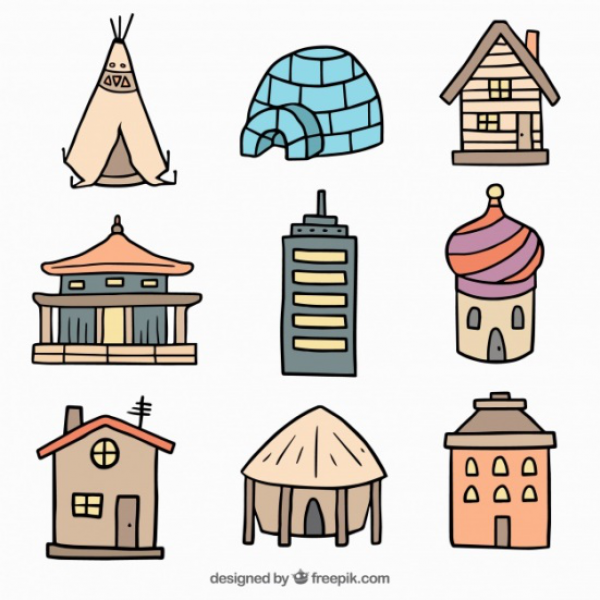 